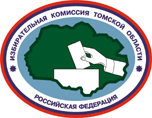 ИЗБИРАТЕЛЬНАЯ КОМИССИЯ ТОМСКОЙ ОБЛАСТИПОСТАНОВЛЕНИЕ22.06.2021								                № 77/618г. ТомскОб Инструкции о порядке формирования и расходования денежных средств избирательных фондов избирательных объединений, 
кандидатов при проведении выборов депутатов Законодательной Думы Томской области седьмого созываВ соответствии с частью 12 статьи 58 Федерального закона от 12 июня 2002 года № 67-ФЗ «Об основных гарантиях избирательных прав и права на участие в референдуме граждан Российской Федерации», частью 6 статьи 61 Закона Томской области от 12 июля 2006 года № 147-ОЗ 
«О выборах депутатов Законодательной Думы Томской области» Избирательная комиссия Томской области  п о с т а н о в л я е т:Утвердить Инструкцию о порядке формирования и расходования денежных средств избирательных фондов избирательных объединений, кандидатов при проведении выборов депутатов Законодательной Думы Томской области седьмого созыва (приложение). Направить настоящее постановление в Томское отделение №8616 ПАО «Сбербанк», окружные избирательные комиссии.Разместить настоящее постановление на сайте Избирательной комиссии Томской области в информационно-телекоммуникационной сети «Интернет».ИНСТРУКЦИЯо порядке формирования и расходования денежных средств избирательных фондов избирательных объединений, кандидатов при проведении выборов депутатов Законодательной  Думы Томской области седьмого созыва1. Общие положения1.1. В соответствии с Федеральным законом от 12 июня 2002 года № 67-ФЗ «Об основных гарантиях избирательных прав и права на участие в референдуме граждан Российской Федерации» (далее – Федеральный закон), Законом Томской области от 12 июля 2006 года № 147-ОЗ «О выборах депутатов Законодательной Думы Томской области» (далее – Закон Томской области) избирательное объединение, выдвинувшее список кандидатов по единому избирательному округу, кандидат, выдвинутый по одномандатному избирательному округу, обязаны создать собственные избирательные фонды для финансирования своей избирательной кампании.Избирательное объединение, выдвинувшее кандидатов по одномандатным избирательным округам, избирательный фонд не создает.Кандидаты, баллотирующиеся только в составе списка кандидатов, выдвинутого избирательным объединением по единому избирательному округу, собственные избирательные фонды не создают.1.2. Право распоряжаться денежными средствами избирательных фондов избирательного объединения, кандидата принадлежит создавшим их избирательному объединению, кандидату.1.3. Избирательное объединение, выдвинувшее список кандидатов по единому избирательному округу, обязано назначать уполномоченных представителей по финансовым вопросам. Кандидат вправе назначить уполномоченного представителя по финансовым вопросам.1.4. Избирательное объединение, кандидат вправе открыть только по одному специальному избирательному счету для формирования своего избирательного фонда.2. Учет поступлений средств в избирательные фонды 
и расходования этих средств2.1. Избирательное объединение, кандидат, создавшие избирательные фонды, обязаны вести учет поступления средств в соответствующие избирательные фонды и расходования указанных средств по форме № 1 (приложение № 1). Пример заполнения формы учета поступления средств в избирательный фонд и их расходования приведен в приложении № 2.2.2. Избирательные фонды избирательных объединений могут создаваться только за счет:собственных средств избирательного объединения, которые не могут превышать 60 миллионов рублей;добровольных пожертвований юридических лиц (размер добровольного пожертвования не может превышать для каждого юридического лица 600 тысяч рублей);добровольных пожертвований граждан (размер добровольного пожертвования не может превышать для каждого гражданина 60 тысяч рублей).Предельная сумма всех расходов из средств избирательного фонда избирательного объединения для проведения выборов по единому избирательному округу не может превышать 60 миллионов рублей.2.3. Избирательные фонды кандидатов могут создаваться только 
за счет:собственных денежных средств кандидата, но не превышающих 6 миллионов рублей;денежных средств, выделенных кандидату избирательным объединением (политической партией, региональным отделением политической партии), выдвинувшим кандидата, но не превышающих 1 миллиона 500 тысяч рублей;добровольных пожертвований юридических лиц (размер добровольного пожертвования одного юридического лица не может превышать 600 тысяч рублей);добровольных пожертвований граждан (размер добровольного пожертвования одного физического лица не может превышать 60 тысяч рублей).Предельная сумма расходов кандидата за счет средств его избирательного фонда не может превышать 6 миллионов рублей.2.4. Собственными средствами политической партии являются все денежные средства, находящиеся на текущих расчетных счетах политической партии, ее региональных отделений и иных зарегистрированных структурных подразделений. Собственные средства политической партии могут поступить в избирательный фонд избирательного объединения, кандидата, выдвинутого этой политической партией, как от самой политической партии, так и с расчетных счетов региональных отделений и иных зарегистрированных структурных подразделений этой политической партии. При перечислении собственных средств в избирательный фонд избирательного объединения, кандидата, выдвинутого этой политической партией, в поле «Назначение платежа» платежного документа (распоряжения о переводе денежных средств) (далее – платежный документ (распоряжение)) указывается «Собственные средства политической партии».2.5. Добровольным пожертвованием признается: для юридического лица – безвозмездное перечисление денежных средств со своего расчетного счета на специальный избирательный счет избирательного объединения, кандидата; для гражданина – безвозмездное внесение собственных средств на специальный избирательный счет избирательного объединения, кандидата.2.6. Добровольное пожертвование гражданина Российской Федерации в избирательный фонд вносится лично гражданином на специальный избирательный счет в отделение связи, кредитную организацию из собственных средств по предъявлении паспорта или документа, заменяющего паспорт гражданина. При внесении добровольного пожертвования гражданин в платежном документе (распоряжении) о переводе денежных средств указывает слово «пожертвование» и следующие сведения о себе: фамилию, имя, отчество, дату рождения, адрес места жительства, серию и номер паспорта или документа, заменяющего паспорт гражданина, сведения о гражданстве. При внесении добровольного пожертвования гражданином, который включен в список физических лиц, выполняющих функции иностранного агента, и (или) информация о котором включена в реестр иностранных средств массовой информации, выполняющих функции иностранного агента, такой гражданин указывает в платежном документе сведения об этом.2.7. Добровольное пожертвование юридического лица в избирательный фонд осуществляется в безналичном порядке путем перечисления средств на специальный избирательный счет. При внесении добровольного пожертвования юридическим лицом в распоряжении о переводе денежных средств указываются следующие сведения о нем: идентификационный номер налогоплательщика, наименование, дата регистрации, банковские реквизиты, отметка об отсутствии ограничений, предусмотренных пунктом 8 статьи 60 Закона Томской области от 12 июля 2006 года № 147-ОЗ «О выборах депутатов Законодательной Думы Томской области».Платежный документ (распоряжение) на перечисление (перевод) добровольного пожертвования на специальный избирательный счет заполняется юридическим лицом в соответствии с требованиями нормативных актов Центрального банка Российской Федерации, регулирующих порядок осуществления безналичных расчетов и заполнения расчетных документов, с учетом следующих особенностей: в поле «Назначение платежа» указываются слово «пожертвование», дата регистрации юридического лица, отметка об отсутствии ограничений, предусмотренных пунктом 8 статьи 60 Закона Томской области от 12 июля 2006 года № 147-ОЗ «О выборах депутатов Законодательной Думы Томской области». В качестве отметки об отсутствии ограничений используется следующая запись: «Ограничения, предусмотренные пунктом 8 статьи 60 Закона ТО от 12.07.2006 № 147-ОЗ, отсутствуют», допускается сокращение: «Отс. огр.». 2.8. Индивидуальный предприниматель при внесении пожертвования в платежном документе (распоряжении) о переводе денежных средств указывает реквизиты, предусмотренные пунктом 2.6 настоящей Инструкции.2.9. В соответствии с частью 8 статьи 60 Закона Томской области запрещается вносить пожертвования в избирательные фонды избирательных объединений, кандидатов, зарегистрированных кандидатов:а) иностранным государствам и иностранным организациям;б) иностранным гражданам;в) лицам без гражданства;г) гражданам Российской Федерации, не достигшим возраста 18 лет на день голосования;д) российским юридическим лицам с иностранным участием, если доля (вклад) иностранного участия в их уставном (складочном) капитале превышает 30 процентов на день официального опубликования (публикации) решения о назначении выборов (для открытых акционерных обществ - на день составления списка лиц, имеющих право участвовать в годовом общем собрании акционеров за предыдущий финансовый год);е) международным организациям и международным общественным движениям;ж) органам государственной власти, иным государственным органам, органам местного самоуправления;з) государственным и муниципальным учреждениям, государственным и муниципальным унитарным предприятиям;и) юридическим лицам, в уставном (складочном) капитале которых доля (вклад) Российской Федерации, субъектов Российской Федерации и (или) муниципальных образований превышает 30 процентов на день официального опубликования (публикации) решения о назначении выборов (для открытых акционерных обществ - на день составления списка лиц, имеющих право участвовать в годовом общем собрании акционеров за предыдущий финансовый год);к) организациям, учрежденным государственными органами и (или) органами местного самоуправления (за исключением акционерных обществ, учрежденных в порядке приватизации); организациям, учрежденным юридическими лицами, указанными в подпункте «д» и «и» настоящего пункта; организациям, имеющим в своем уставном (складочном) капитале долю (вклад) юридических лиц, указанных в подпункте «д» и «и» настоящего пункта, превышающую (превышающий) 30 процентов на день официального опубликования (публикации) решения о назначении выборов (для открытых акционерных обществ - на день составления списка  лиц, имеющих право участвовать в годовом общем собрании акционеров за предыдущий финансовый год);л) воинским частям, военным учреждениям и организациям, правоохранительным органам;м) благотворительным и религиозным организациям, а также учрежденным ими организациям;н) анонимным жертвователям. Под анонимным жертвователем понимается гражданин, который не указал в платежном документе на внесение пожертвования любое из следующих сведений: фамилию, имя и отчество, адрес места жительства - или указал недостоверные сведения, либо юридическое лицо, о котором в платежном документе на перечисление пожертвования не указано любое из следующих сведений: идентификационный номер налогоплательщика, наименование, банковские реквизиты - или указаны недостоверные сведения;о) юридическим лицам, зарегистрированным менее чем за один год до дня голосования на выборах депутатов Законодательной Думы Томской области седьмого созыва, а также некоммерческим организациям, выполняющим функции иностранного агента, российским юридическим лицам, информация о которых включена в реестр иностранных средств массовой информации, выполняющих функции иностранного агента;п) некоммерческим организациям, получавшим в течение года, предшествующего дню внесения пожертвования в избирательный фонд, денежные средства либо иное имущество от:иностранных государств, а также от указанных в подпунктах «а» - «г», «е» - «з», «л» - «о» настоящего раздела органов, организаций или физических лиц;российских юридических лиц с иностранным участием, если доля (вклад) иностранного участия в их уставном (складочном) капитале превышала (превышал) 30 процентов на день перечисления этих денежных средств либо передачи иного имущества (для открытых акционерных обществ - на день составления списка лиц, имеющих право участвовать в годовом общем собрании акционеров за предыдущий финансовый год);юридических лиц, в уставном (складочном) капитале которых доля (вклад) Российской Федерации, субъектов Российской Федерации и (или) муниципальных образований превышала (превышал) 30 процентов на день перечисления этих денежных средств либо передачи иного имущества (для открытых акционерных обществ - на день составления списка лиц, имеющих право участвовать в годовом общем собрании акционеров за предыдущий финансовый год);организаций, учрежденных государственными органами и (или) органами местного самоуправления (за исключением акционерных обществ, учрежденных в порядке приватизации);организаций, учрежденных юридическими лицами, указанными в абзацах третьем и четвертом настоящего пункта;организаций, в уставном (складочном) капитале которых доля (вклад) юридических лиц, указанных в абзацах третьем и четвертом настоящего пункта, превышала (превышал) 30 процентов на день перечисления этих денежных средств либо передачи иного имущества (для открытых акционерных обществ - на день составления списка лиц, имеющих право участвовать в годовом общем собрании акционеров за предыдущий финансовый год).2.10. Некоммерческие организации, указанные в подпункте «п» пункта 2.09 настоящей Инструкции, не вправе вносить пожертвования в избирательный фонд только в случае, если полученные этими некоммерческими организациями денежные средства или иное имущество не были возвращены ими перечислившим эти денежные средства либо передавшим иное имущество иностранным государствам, органам, организациям или физическим лицам, указанным в абзацах подпункта «п» пункта 2.09 настоящей Инструкции (в случае невозможности возврата не были перечислены (переданы) в доход областного бюджета), до дня внесения пожертвования в избирательный фонд.2.11. Если добровольное пожертвование в избирательный фонд внесено гражданином или юридическим лицом, не имеющими права осуществлять такое пожертвование, либо пожертвование внесено с нарушением пунктов 2.6 и 2.7 настоящей Инструкции, либо пожертвование внесено в размере, превышающем максимальный размер такого пожертвования, избирательное объединение, кандидат обязаны не позднее чем через 10 дней со дня поступления пожертвования на соответствующий специальный избирательный счет возвратить его жертвователю в полном объеме или ту его часть, которая превышает установленный максимальный размер пожертвования (за вычетом расходов на пересылку), с указанием в платежном документе (распоряжении) о переводе денежных средств причины возврата.2.12. Избирательное объединение, кандидат вправе возвратить жертвователю любое пожертвование в избирательный фонд, за исключением пожертвования, внесенного анонимным жертвователем. Избирательное объединение, кандидат вправе возвратить собственные средства, перечисленные в их избирательные фонды. Кандидат, выдвинутый избирательным объединением по одномандатному избирательному округу, вправе возвратить избирательному объединению собственные средства, перечисленные в его избирательный фонд.2.13. Пожертвования, внесенные в избирательный фонд анонимными жертвователями, не позднее чем через 10 дней со дня поступления на специальный избирательный счет должны перечисляться в доход областного бюджета.2.14. Избирательное объединение, кандидат не несут ответственности за принятие пожертвований, при внесении которых жертвователи указали сведения, предусмотренные пунктами 2.6 и 2.7 настоящей Инструкции, оказавшиеся недостоверными или неполными, если избирательное объединение, кандидат своевременно не получили информацию о неправомерности данных пожертвований или неполноте сведений о жертвователе.2.15. Избирательная комиссия Томской области, окружные избирательные комиссии осуществляют контроль за поступлением средств в избирательные фонды и расходованием этих средств соответственно избирательного объединения, кандидата. При поступлении в распоряжение Избирательной комиссии Томской области, окружной избирательной комиссии информации о внесении добровольных пожертвований с нарушением требований, предусмотренных пунктами 2.6, 2.7, 2.9 настоящей Инструкции, указанная информация незамедлительно сообщается Избирательной комиссией Томской области, окружной избирательной комиссией соответствующему уполномоченному представителю избирательного объединения по финансовым вопросам, кандидату или его уполномоченному представителю по финансовым вопросам.2.16. Граждане и юридические лица вправе оказывать финансовую поддержку избирательному объединению, кандидату только через избирательные фонды.2.17. Средства избирательных фондов избирательных объединений, кандидатов имеют целевое назначение и могут использоваться только:1) на финансовое обеспечение организационно-технических мероприятий, направленных на сбор подписей избирателей в поддержку выдвижения кандидата, списка кандидатов, в том числе на оплату труда лиц, привлекаемых для сбора подписей избирателей;2) на проведение предвыборной агитации, а также на оплату работ (услуг) информационного и консультационного характера;3) на оплату других работ (услуг), выполненных (оказанных) гражданами и юридическими лицами, а также иных расходов, непосредственно связанных с проведением избирательным объединением, кандидатом своей избирательной кампании.2.18. Реализация товаров, выполнение оплачиваемых работ и оказание платных услуг, прямо или косвенно связанных с выборами депутатов Законодательной Думы Томской области седьмого созыва, гражданами и юридическими лицами для избирательного объединения, кандидата должны оформляться договором в письменной форме с указанием сведений об объеме поручаемой работы (оказываемой услуги), ее стоимости, расценок по видам работ (услуг), порядка оплаты, сроков выполнения работ (оказания услуг). Договоры о привлечении избирательным объединением, кандидатом граждан к выполнению работ и оказанию услуг могут быть заключены только с совершеннолетними гражданами Российской Федерации.Выполненные работы и оказанные услуги должны подтверждаться актами о выполнении работ (оказании услуг), накладными на получение товаров, подписанными сторонами договора.2.19. Выполнение оплачиваемых работ (оказание платных услуг), реализация товаров, прямо или косвенно связанных с выборами депутатов Законодательной Думы Томской области и направленных на достижение определенного результата на выборах, запрещаются без документально подтвержденного согласия уполномоченного представителя избирательного объединения, кандидата, уполномоченного представителя кандидата по финансовым вопросам (в случае его назначения) и без оплаты из средств соответствующего избирательного фонда. Выполнение платных работ (оказание платных услуг), реализация товаров гражданами и юридическими лицами для избирательного объединения, кандидата должны оформляться договором в письменной форме с указанием сведений об объеме поручаемой работы (оказываемой услуги), ее стоимости, расценок по видам работ (услуг), порядка оплаты и сроков выполнения работ (оказания услуг). Подписанный сторонами договор является документом, подтверждающим согласие уполномоченного представителя избирательного объединения по финансовым вопросам,  кандидата, уполномоченного представителя кандидата по финансовым вопросам (в случае его назначения) на выполнение указанных работ (оказание услуг).В случаях использования средств избирательного фонда на покрытие иных расходов, непосредственно связанных с проведением избирательной кампании, по которым законодательством Российской Федерации не предусмотрена обязательная письменная форма договора (договор розничной купли-продажи, перевозки груза или пассажира), оформляется согласие уполномоченного представителя избирательного объединения по финансовым вопросам, кандидата, уполномоченного представителя кандидата по финансовым вопросам на выполнение работ (оказание услуг) по формам № 2 и № 3 (приложения № 4 и № 6). Оплата указанных расходов может быть произведена наличными денежными средствами. Примеры заполнения форм согласия уполномоченного представителя избирательного объединения по финансовым вопросам, кандидата, уполномоченного представителя кандидата по финансовым вопросам приведены в приложениях № 5 и № 7.Выполненные работы, оказанные услуги должны подтверждаться актом выполненных работ (оказанных услуг), подписанным исполнителем и уполномоченным представителем избирательного объединения по финансовым вопросам, кандидатом, уполномоченным представителем кандидата по финансовым вопросам, накладными на получение товаров, товарно-транспортными накладными, проездными документами, товарными или кассовыми чеками, квитанциями к приходному ордеру, бланками строгой отчетности.2.20. Расчеты между избирательным объединением, кандидатом и юридическим лицом за такое выполнение работ (оказание услуг), такую реализацию товаров производятся только в безналичном порядке.2.21. Расчеты между избирательным объединением, кандидатом и физическим лицом допускаются наличными денежными средствами, снятыми со специального избирательного счета. Все операции по снятию наличных денежных средств должны быть отражены в кассовой книге. Операции в кассовой книге отражаются в хронологическом порядке. 
На титульном листе кассовой книги указывается наименование избирательного объединения, фамилия, имя, отчество кандидата, а также период, на который открывается кассовая книга. Листы кассовой книги должны быть пронумерованы, прошнурованы и скреплены печатью на последней странице. Все пустые строки в кассовой книге необходимо перечеркнуть в виде буквы Z или крест-накрест.Кассовая книга подписывается уполномоченным представителем избирательного объединения по финансовым вопросам, кандидатом, уполномоченным представителем кандидата по финансовым вопросам (в случае его назначения).2.22. Все предвыборные агитационные материалы должны изготавливаться на территории Российской Федерации.2.23. Запрещается изготовление предвыборных агитационных материалов без предварительной оплаты из средств соответствующего избирательного фонда и с нарушением требований, предусмотренных частью 3 статьи 56 Закона Томской области и пунктом 2.19 настоящей Инструкции.2.24. В договоре о предоставлении платного эфирного времени избирательному объединению, зарегистрированному кандидату указываются следующие условия: вид (форма) предвыборной агитации, дата и время выхода в эфир агитационного материала, продолжительность предоставляемого эфирного времени, размер и порядок его оплаты, формы и условия участия журналиста (ведущего) в телепередаче, радиопередаче. После выполнения условий договора оформляются акт об оказании услуг и справка об использованном эфирном времени, в которых отмечается выполнение обязательств по договору с указанием канала вещания, названия передачи и времени ее выхода в эфир.2.25. Платежный документ о перечислении в полном объеме средств в оплату стоимости эфирного времени представляется в кредитную организацию уполномоченным представителем избирательного объединения по финансовым вопросам, зарегистрированным кандидатом или его уполномоченным представителем по финансовым вопросам не позднее чем за день до дня предоставления эфирного времени. Платежный документ о перечислении в полном объеме средств в оплату стоимости печатной площади представляется в кредитную организацию уполномоченным представителем избирательного объединения по финансовым вопросам, зарегистрированным кандидатом или его уполномоченным представителем по финансовым вопросам не позднее чем за два дня до дня публикации предвыборного агитационного материала.2.26.  Копия платежного документа с отметкой кредитной организации представляется уполномоченным представителем избирательного объединения по финансовым вопросам, зарегистрированным кандидатом или его уполномоченным представителем по финансовым вопросам в организацию телерадиовещания, редакцию периодического печатного издания до предоставления эфирного времени, печатной площади. В случае нарушения этого условия предоставление эфирного времени, печатной площади не допускается.2.27. Кредитная организация обязана осуществить перечисление денежных средств в оплату стоимости эфирного времени, печатной площади не позднее операционного дня, следующего за днем получения платежного документа (распоряжения). При этом перевод денежных средств осуществляется в срок не более трех рабочих дней начиная со дня списания денежных средств со специального избирательного счета избирательного объединения, зарегистрированного кандидата.2.28. Редакции сетевых изданий, осуществляющие выпуск средств массовой информации, зарегистрированные не менее чем за один год до дня официального опубликования (публикации) решения о назначении выборов депутатов Законодательной Думы Томской области седьмого созыва, а также редакции сетевых изданий, учрежденные избирательными объединениями (в том числе их структурными подразделениями), независимо от срока регистрации изданий вправе предоставлять избирательным объединениям, зарегистрированным кандидатам платные услуги по размещению предвыборных агитационных материалов в сетевых изданиях при условии выполнения указанными редакциями требований, предусмотренных частями 9 и 10 статьи 52 Закона Томской области.2.29. Во всех предвыборных агитационных материалах, размещаемых в периодических печатных изданиях, должна содержаться информация о том, из средств избирательного фонда какого избирательного объединения или из средств избирательного фонда какого зарегистрированного кандидата была оплачена публикация, а также иная информация в соответствии с требованиями части 14 статьи 54 Закона Томской области.2.30. Все печатные и аудиовизуальные предвыборные агитационные материалы должны содержать следующие сведения об изготовителе: для юридического лица – наименование, юридический адрес и идентификационный номер налогоплательщика организации, для 
гражданина – фамилию, имя, отчество, наименование субъекта Российской Федерации, района, города, иного населенного пункта, где находится его место жительства; сведения о заказчике: для юридического лица – наименование организации, для гражданина – фамилию, имя, отчество; а также информацию о тираже, дате изготовления этих материалов, указание об оплате их изготовления из средств соответствующего избирательного фонда, иную информацию в соответствии с требованиями части 3 статьи 56 Закона Томской области.2.31. Оплата изготовления, а также распространения каждого тиража предвыборного агитационного материала должна производиться отдельными платежными поручениями.При перечислении избирательным объединением, кандидатом денежных средств за изготовление предвыборных агитационных материалов в поле «Назначение платежа» платежного поручения рекомендуется указывать наименование и тираж агитационного материала, а также реквизиты договора на его изготовление.Наименование предвыборного агитационного материала определяется избирательным объединением, кандидатом самостоятельно. Указанное в платежном документе (распоряжении) о переводе денежных средств наименование предвыборного агитационного материала должно совпадать с наименованием агитационного материала, указываемого при его представлении в соответствующую избирательную комиссию в соответствии с требованиями части 4 статьи 56 Закона Томской области. Допускается использование первых слов наименования предвыборного агитационного материала или сокращений, позволяющих идентифицировать данный агитационный материал.2.32. Оплата рекламы коммерческой и иной не связанной с выборами депутатов Законодательной Думы Томской области седьмого созыва деятельности с использованием наименования, эмблемы или иной символики избирательного объединения, выдвинувшей областной список кандидатов, а также рекламы с использованием фамилии или изображения кандидата в период избирательной кампании осуществляется только за счет средств избирательного фонда избирательного объединения, кандидата. В день (дни) голосования и в день, предшествующий дню (первому дню) голосования, такая реклама, в том числе оплаченная из средств избирательного фонда, не допускается. На этих же условиях могут размещаться объявления (иная информация) о связанной с выборами депутатов Законодательной Думы Томской области седьмого созыва деятельности избирательного объединения, кандидата при условии указания в объявлении (иной информации) сведений, из средств избирательного фонда какого избирательного объединения, какого кандидата оплачено их размещение.2.33. Допускается добровольное бесплатное личное выполнение работ (оказание услуг) гражданином для избирательного объединения, кандидата в ходе избирательной кампании без привлечения третьих лиц.2.34. Юридические лица и граждане могут оказывать материальную поддержку избирательным объединениям, кандидатам путем предоставления материальных ценностей во временное пользование только при условии заключения договоров и оплаты по этим договорам за счет средств соответствующих избирательных фондов.3. Запреты на расходование средств 
помимо избирательных фондов 3.1. Избирательное объединение вправе использовать на финансовое обеспечение организационно-технических мероприятий, связанных со сбором подписей избирателей, проведение предвыборной агитации, осуществление другой деятельности, направленной на достижение определенного результата на выборах депутатов Законодательной Думы Томской области седьмого созыва, только денежные средства (в том числе собственные денежные средства избирательного объединения), поступившие в избирательные фонды избирательных объединений в установленном Законом Томской области порядке.Кандидат вправе использовать на финансовое обеспечение организационно-технических мероприятий, связанных со сбором подписей избирателей, проведение предвыборной агитации, осуществление другой деятельности, направленной на достижение определенного результата на выборах депутатов Законодательной Думы Томской области седьмого созыва, только денежные средства, поступившие в его избирательный фонд в установленном Законом Томской области порядке.3.2. Избирательные объединения вправе для целей своей избирательной кампании использовать без оплаты из средств своего избирательного фонда недвижимое и движимое имущество (за исключением ценных бумаг, печатной продукции и расходных материалов), находящееся в ее пользовании на день официального опубликования (публикации) решения о назначении выборов депутатов Законодательной Думы Томской области седьмого созыва. 3.3. Избирательное объединение, кандидат для финансирования соответствующей избирательной кампании вправе использовать только те средства, которые перечислены отправителями на специальные избирательные счета их избирательных фондов до дня (первого дня) голосования в порядке, установленном Законом Томской области.3.4. Запрещается бесплатное выполнение или выполнение по необоснованно заниженным (завышенным) расценкам юридическими лицами, их филиалами, представительствами и иными подразделениями работ (оказание услуг), прямо или косвенно связанных с выборами депутатов Законодательной Думы Томской области седьмого созыва и направленных на достижение определенного результата на выборах. Материальная поддержка избирательного объединения, кандидата, направленная на достижение определенного результата на выборах, может быть оказана только при ее компенсации за счет средств соответствующего избирательного фонда.Под необоснованным занижением расценок понимается реализация товаров, выполнение работ либо оказание услуг по ценам в два и более раза ниже средних по Томской области, а под необоснованным завышением – реализация товаров, выполнение работ либо оказание услуг по ценам, превышающим в два и более раза средние по Томской области.3.5. Избирательным объединениям, выдвинувшим областные списки кандидатов, их доверенным лицам и уполномоченным представителям по финансовым вопросам, кандидатам, их доверенным лицам и уполномоченным представителям по финансовым вопросам, а также иным лицам и организациям при проведении предвыборной агитации запрещается осуществлять подкуп избирателей: вручать им денежные средства, подарки и иные материальные ценности, кроме как за выполнение организационной работы, сбор подписей избирателей, участие в проведении предвыборной агитации; производить вознаграждение избирателей, выполнявших указанную организационную работу, сбор подписей, участвовавших в предвыборной агитации, в зависимости от итогов голосования или обещать произвести такое вознаграждение; проводить льготную распродажу товаров, бесплатно распространять любые товары, за исключением агитационных материалов (в том числе иллюстрированных) и значков, которые специально изготовлены для избирательной кампании; оказывать услуги безвозмездно или на льготных условиях, а также воздействовать на избирателей посредством обещания им денежных средств, ценных бумаг и других материальных благ (в том числе по итогам голосования), оказания услуг иначе чем на основании принимаемых в соответствии с законодательством Российской Федерации решений органов государственной власти, органов местного самоуправления.4. Отчетность по средствам избирательных фондов 4.1. Кредитная организация представляет в Избирательную комиссию Томской области, окружные избирательные комиссии сведения о поступлении средств на соответствующие специальные избирательные счета и расходовании этих средств избирательного объединения, кандидата с использованием автоматизированной системы дистанционного банковского обслуживания (далее – система ДБО). Сведения представляются ежедневно по рабочим дням за весь предыдущий операционный день.В случае отсутствия системы ДБО либо возникновения проблем с передачей данных указанные сведения представляются в машиночитаемом виде или на бумажном носителе не реже одного раза в неделю, а за 10 дней до дня (первого дня) голосования – не реже одного раза в три операционных дня по формам № 4, 5 (приложения № 7, 9). Положение о представлении этих сведений включается в договор специального избирательного счета. Примеры заполнения сведений о поступлении средств на специальный избирательный счет избирательного объединения, кандидата и расходовании этих средств приведены в приложениях № 8, 10.4.2. Все финансовые операции по специальному избирательному счету, за исключением возврата в избирательный фонд неизрасходованных денежных средств и зачисления на указанный счет денежных средств, перечисленных до дня (первого дня) голосования, прекращаются в день (первый день) голосования. Если избирательное объединение, кандидат не представили в установленном Законом Томской области порядке в соответствующую избирательную комиссию документы, необходимые для регистрации соответственно областного списка кандидатов, кандидата, или получили отказ в регистрации, либо избирательное объединение отозвало областной список кандидатов или кандидата, выдвинутого им по одномандатному избирательному округу, либо кандидат снял свою кандидатуру, а также если регистрация областного списка кандидатов, кандидата была отменена или аннулирована, все финансовые операции по специальному избирательному счету прекращаются филиалом ПАО «Сбербанк России» (иной кредитной организации) по указанию соответствующей избирательной комиссии.На основании ходатайства кандидата, избирательного объединения соответственно Избирательная комиссия Томской области, окружная избирательная комиссия могут продлить срок проведения финансовых операций:кандидату, избирательному объединению - по оплате работ (услуг, товаров), выполненных (оказанных, приобретенных) до даты отказа им в регистрации, отзыва кандидатом своего заявления о согласии баллотироваться, отзыва кандидата избирательным объединением, отзыва избирательным объединением областного списка кандидатов, до установленного Законом Томской области срока представления подписных листов и иных документов для регистрации;зарегистрированному кандидату, снявшему свою кандидатуру, отозванному избирательным объединением, избирательному объединению, отозвавшему зарегистрированный областной список кандидатов, зарегистрированному кандидату, регистрация которого была аннулирована или отменена, избирательному объединению, регистрация областного списка которого была аннулирована или отменена, - по оплате работ (услуг, товаров), выполненных (оказанных, приобретенных) до даты принятия решения об аннулировании или отмене регистрации, снятия кандидатуры, отзыва зарегистрированного кандидата, областного списка кандидатов;иным зарегистрированным кандидатам, избирательным объединениям - по оплате работ (услуг, товаров), выполненных (оказанных, приобретенных) до дня голосования.4.3. До сдачи итогового финансового отчета все наличные средства, оставшиеся у избирательного объединения, кандидата, должны быть возвращены уполномоченными представителями по финансовым вопросам, кандидатом на соответствующие специальные избирательные счета. При этом в платежном документе (распоряжении) о переводе денежных средств указывается: «Возврат наличных денежных средств избирательного объединения (кандидата)».До сдачи итогового финансового отчета все имущество, приобретенное за счет средств избирательных фондов избирательных объединений, кандидатов на цели избирательной кампании, должно быть реализовано по первоначальной стоимости с учетом амортизационного износа, а денежные средства возвращены в соответствующие избирательные фонды.4.4. Избирательное объединение, выдвинувшее областной список кандидатов, кандидат после дня голосования либо после принятия решения об отказе в регистрации областного списка кандидатов, кандидата, отмене или аннулировании регистрации и до представления итогового финансового отчета обязаны перечислить неизрасходованные средства, находящиеся на соответствующем специальном избирательном счете, гражданам и (или) юридическим лицам, внесшим добровольные пожертвования либо осуществившим перечисления в соответствующие избирательные фонды, пропорционально вложенным ими средствам (за вычетом расходов на пересылку). Остаток неизрасходованных средств, которые не могут быть возвращены жертвователям в указанном порядке, подлежит перечислению в доход областного бюджета.4.5. По истечении 60 дней со дня голосования кредитная организация обязана перечислить оставшиеся на специальном избирательном счете избирательного объединения, кандидата денежные средства в доход областного бюджета и закрыть этот счет.4.6. Избирательное объединение, кандидат не позднее чем через 30 дней со дня официального опубликования результатов выборов депутатов Законодательной Думы Томской области представляют на бумажном носителе соответственно в Избирательную комиссию Томской области, окружную избирательную комиссию итоговый финансовый отчет.4.7. Итоговый финансовый отчет составляется по форме № 6 (приложение № 11). Пример заполнения итогового финансового отчета приведен в приложении № 12.К итоговому финансовому отчету прилагаются первичные финансовые документы (приложение № 13), подтверждающие поступление средств на специальный избирательный счет и расходование этих средств, справки об оставшихся средствах и (или) о закрытии специального избирательного счета, сведения по учету поступления и расходования денежных средств избирательного фонда на бумажном носителе, пояснительная записка, а также материалы, предусмотренные частью 4 статьи 56 Закона Томской области.В сведениях по учету поступления и расходования денежных средств избирательного фонда избирательного объединения, кандидата в графе «Шифр строки финансового отчета» указывается, в какой строке финансового отчета учтены каждое поступление, возврат, расходование средств избирательного фонда.Первичные финансовые документы к итоговому финансовому отчету представляются в хронологической последовательности по мере отражения финансовых операций на специальных избирательных счетах. При этом за основу принимаются выписки кредитных организаций по специальному избирательному счету, к которым прилагаются соответствующие документы. К итоговому финансовому отчету прилагается опись указанных в настоящем пункте документов и материалов по форме № 7, приведенной в приложении № 14.Все прилагаемые к итоговому финансовому отчету документы и материалы должны быть представлены в сброшюрованном виде и иметь сквозную нумерацию страниц.4.8. Итоговый финансовый отчет, учет поступления и расходования средств соответствующего избирательного фонда подписываются уполномоченным представителем избирательного объединения по финансовым вопросам, кандидатом.Финансовый отчет, учет поступления и расходования средств соответствующего избирательного фонда (со всеми первичными финансовыми документами) представляются уполномоченным представителем избирательного объединения по финансовым вопросам, кандидатом или его уполномоченным представителем по финансовым вопросам соответственно в Избирательную комиссию Томской области,  окружную избирательную комиссию.4.9. Первичные финансовые документы должны содержать следующие обязательные реквизиты: наименование и дату составления документа; наименование организации либо фамилию, имя, отчество индивидуального предпринимателя, от имени которых составлен документ; содержание хозяйственной операции в натуральном и денежном выражении; наименование должности, фамилию и инициалы лица, ответственного за совершение хозяйственной операции и правильность ее оформления; личную подпись указанного лица.5. Сведения, подлежащие опубликованию и размещению
в сети Интернет5.1. Избирательная комиссия Томской области, окружные избирательные комиссии до дня (первого дня) голосования периодически, но не реже одного раза в месяц направляют в средства массовой информации для опубликования информацию о поступлении средств на соответствующие специальные избирательные счета и расходовании этих средств.Избирательная комиссия Томской области до дня (первого дня) голосования периодически, но не реже одного раза в месяц размещает на своем официальном сайте в сети Интернет информацию о поступлении средств на специальные избирательные счета избирательных объединений, кандидатов и расходовании этих средств.5.2.	Редакции региональных государственных периодических печатных изданий обязаны публиковать переданные им Избирательной комиссией Томской области сведения о поступлении средств на специальные избирательные счета и расходовании этих средств.5.3. Обязательному опубликованию и размещению подлежат сведения:о финансовой операции по расходованию средств из соответствующего избирательного фонда в случае, если ее размер превышает 50 тысяч рублей;о юридических лицах, перечисливших в соответствующий избирательный фонд добровольные пожертвования в сумме, превышающей 25 тысяч рублей;о количестве граждан, внесших в соответствующий избирательный фонд добровольные пожертвования в сумме, превышающей 20 тысяч рублей;о средствах, возвращенных жертвователям из соответствующего избирательного фонда, в том числе об основаниях возврата;об общей сумме средств, поступивших в соответствующий избирательный фонд, и об общей сумме израсходованных средств.5.4. Избирательная комиссия Томской области, окружные избирательные комиссии передают в редакции средств массовой информации для опубликования, а также размещают в сети Интернет копии финансовых отчетов, указанных в пункте 4.6. настоящей Инструкции, в течение пяти дней со дня их получения. Редакции государственных периодических печатных изданий (соответственно уровню выборов) обязаны публиковать переданные им избирательными комиссиями финансовые отчеты (сведения из указанных отчетов) в течение пяти дней с момента представления.Экземпляры периодических печатных изданий с публикациями финансовых отчетов кандидатов направляются окружной избирательной комиссией в Избирательную комиссию Томской области.6. Ответственность за нарушения порядка формированияи расходования средств избирательных фондов6.1. Ответственность за нарушение порядка формирования и расходования средств избирательных фондов, непредставление, несвоевременное представление либо неполное представление итогового финансового отчета и приложенных к нему документов по установленным настоящей Инструкцией формам, недостоверность данных, содержащихся в отчете, несут уполномоченный представитель избирательного объединения по финансовым вопросам, кандидат, гражданин, являвшийся кандидатом.6.2. Лица, нарушающие правила финансирования избирательной кампании, несут уголовную, административную либо иную ответственность в соответствии с федеральным законодательством. 6.3. Согласно части 1 статьи 5.17 Кодекса Российской Федерации об административных правонарушениях непредставление кандидатом, лицом, являвшимся кандидатом, лицом, избранным депутатом, либо избирательным объединением, в установленный законом срок отчета, сведений об источниках и о размерах средств, перечисленных в избирательный фонд и обо всех произведенных затратах на проведение избирательной кампании, неполное предоставление в соответствии с законом таких сведений либо предоставление недостоверных сведений - влечет наложение административного штрафа на кандидата, на лицо, являвшееся кандидатом, на лицо, избранное депутатом или на уполномоченного представителя по финансовым вопросам избирательного объединения, в размере от двадцати тысяч до двадцати пяти тысяч рублей.Форма № 1УЧЕТ поступления и расходования денежных средств избирательного фонда избирательного объединения,  кандидатаI. Поступило средств в избирательный фондII. Возвращено денежных средств в избирательный фонд (в т.ч. ошибочно перечисленных, неиспользованных)**III. Возвращено, перечислено в доход областного бюджета средств из избирательного фондаIV. Израсходовано средств из избирательного фондаПример заполнения формы № 1УЧЕТ поступления и расходования денежных средств избирательного фонда избирательного объединения,  кандидатаI. Поступило средств в избирательный фондII. Возвращено денежных средств в избирательный фонд (в т.ч. ошибочно перечисленных, неиспользованных)**III. Возвращено, перечислено в доход областного бюджета средств из избирательного фондаIV. Израсходовано средств из избирательного фондаФорма № 2Подтверждение согласия уполномоченного представителя избирательного объединения по финансовым вопросам, уполномоченного представителя кандидата по финансовым вопросам при проведении выборов депутатов Законодательной Думы Томской областиявляющийся на основании доверенности № ___ от «__» _____ 20__ года уполномоченным представителем избирательного объединения по финансовым вопросам/уполномоченным представителем кандидата по финансовым вопросамна выполнение работ (реализацию товаров, оказание услуг) согласно договору от  «__» ________ 20__ года № ___ и их оплату за счет средств избирательного фонда.Пример заполнения формы № 2Подтверждение согласия уполномоченного представителя избирательного объединения по финансовым вопросам, уполномоченного представителя кандидата по финансовым вопросам при проведении выборов депутатов Законодательной Думы Томской области являющийся на основании доверенности № 3 от « 10 » июля 2021 года уполномоченным представителем избирательного объединения по финансовым вопросам, уполномоченным представителем кандидата по финансовым вопросамна выполнение работ (реализацию товаров, оказание услуг) согласно договору от «11» августа 2021 года № 44 и их оплату за счет средств избирательного фонда.Форма № 3Подтверждение согласия кандидата при проведении выборов депутатов Законодательной Думы Томской областиявляющийся кандидатом в депутаты Законодательной Думы Томской области седьмого созыва на выполнение работ (реализацию товаров, оказание услуг) согласно договору от «__» ________ 20__ года № ___ и их оплату за счет средств избирательного фонда.Пример заполнения формы № 3Подтверждение согласия кандидата при проведении выборов депутатов Законодательной Думы Томской областина выполнение работ (реализацию товаров, оказание услуг) согласно договору от «11» августа 2021 года № 44 и их оплату за счет средств избирательного фонда, а также на распространение агитационных печатных материалов.Форма № 4Сведенияо поступлении денежных средств на специальный избирательный счетизбирательного объединения/кандидата при проведении выборов депутатов Законодательной Думы Томской областиПо состоянию на _____________________Пример заполнения формы № 4Сведенияо поступлении денежных средств на специальный избирательный счет избирательного объединения/кандидата при проведении выборов депутатов Законодательной Думы Томской областиПо состоянию на 17 июля 2021 года Форма № 5Сведенияо расходовании денежных средств, находящихся на специальном избирательном счетеизбирательного объединения/кандидата при проведении выборов депутатов Законодательной Думы Томской областиПо состоянию на ____________Пример заполнения формы № 5Сведения о расходовании денежных средств, находящихся на специальном избирательном счетеизбирательного объединения/кандидата при проведении выборов депутатов Законодательной Думы Томской области По состоянию на 17 июля 2021 годаФорма № 6ИТОГОВЫЙ ФИНАНСОВЫЙ ОТЧЕТо поступлении и расходовании средств избирательного фонда избирательного объединения,  кандидатаПравильность сведений, указанных в настоящем финансовом отчете, подтверждаю, других денежных средств, минуя избирательный фонд, на организацию и проведение избирательной кампании не привлекалось. Пример заполнения формы № 6ИТОГОВЫЙ ФИНАНСОВЫЙ ОТЧЕТо поступлении и расходовании средств избирательного фонда избирательного объединения,  кандидатаПравильность сведений, указанных в настоящем финансовом отчете, подтверждаю, других денежных средств, минуя избирательный фонд, на организацию и проведение избирательной кампании не привлекалось. Перечень первичных финансовых документов, прилагаемых к итоговому финансовому отчету избирательного объединения, кандидатаВыписки кредитной организации по специальному избирательному счету соответствующего избирательного фонда;платежные документы (распоряжения) о переводе добровольных пожертвований граждан, юридических лиц; собственных средств избирательного объединения, кандидата;платежные документы (распоряжения) о переводе денежных средств в качестве возвратов неиспользованных средств соответствующего избирательного фонда;платежные документы (распоряжения) о проведении расходных операций избирательного объединения, кандидата;договоры на выполнение работ (оказание услуг), подписанные сторонами и скрепленные печатью;счета (счета-фактуры);товарно-транспортные накладные на получение товаров;акты о выполнении работ (оказании услуг);расходные и приходные кассовые ордера;кассовая книга (представляется, если политической партией, региональным отделением политической партии, кандидатом проводились расчеты наличными денежными средствами, снятыми со специального избирательного счета);товарные чеки, чеки (в том числе электронные) контрольно-кассовых машин; проездные документы.Форма № 7Описьдокументов и материалов, прилагаемых к итоговому финансовому отчету избирательного объединения/кандидата при проведении выборов депутатов Законодательной Думы Томской областиПредседатель Избирательнойкомиссии Томской областиР.С. РадзивилСекретарь Избирательнойкомиссии Томской областиМ.А. МаевскаяУТВЕРЖДЕНАпостановлением Избирательной комиссии Томской областиот 22.06.2021 № 77/618Приложение № 1к Инструкции о порядке формирования и расходования денежных средств избирательных фондов избирательных объединений, кандидатов при проведении выборов депутатов Законодательной Думы Томской области седьмого созыва(наименование избирательной кампании)(наименование избирательного объединения/фамилия, имя, отчество кандидата)(наименование одномандатного избирательного округа)(номер специального избирательного счета, наименование и адрес кредитной организации) Дата зачисления средств на счетИсточник поступления средств*Шифр строки финансового отчетаСумма, руб.Документ, подтверждающий поступление средствСредства, поступившие с нарушением установленного порядка и подлежащие возврату, руб.123456ИтогоИтогоДата возврата средств на счетКому перечислены средстваШифр строки финансового отчетаВозвращено средств на счет, руб.Основание возврата средств на счетДокумент, подтверждающий возврат средств123456ИтогоИтогоДата зачисления средств на счетДата возврата (перечисления) средств со счетаИсточник поступления средствШифр строки финансового отчетаВозвращено, перечислено в доход областного бюджета средств, руб.Основание возврата (перечисления) средствДокумент, подтверждающий возврат (перечисление) средств1234567ИтогоИтогоИтогоДата расходной операцииКому перечислены средстваШифр строки финансовогоотчета****Сумма, руб.Виды расходовДокумент, подтверждающий расходОснование для перечисления денежных средствСумма ошибочно перечисленных, неиспользованных средств, возвращенных в фонд, руб.Сумма фактически израсходованных средств, руб.123456789ИтогоИтогоУполномоченный представитель избирательного объединения по финансовым вопросам/кандидат МП(подпись, дата, инициалы, фамилия)Приложение № 2к Инструкции о порядке формирования и расходования денежных средств избирательных фондов избирательных объединений, кандидатов при проведении выборов депутатов Законодательной Думы Томской области седьмого созываВыборы депутатов Законодательной Думы Томской области седьмого созыва(наименование избирательной кампании)Соколов Андрей Владимирович(наименование политической партии/регионального отделения политической партии/фамилия, имя, отчество кандидата)Центральный одномандатный избирательный округ № 4(наименование одномандатного избирательного округа)№ 00000000000000000000 Дополнительный офис № 8616/0239 Томского отделения ПАО Сбербанк, г. Томск, пр. Ленина, 44(номер специального избирательного счета,  наименование и адрес кредитной организации) Датазачисления средствна счетИсточник поступления средств*Шифр строки финансового отчетаСумма, руб.Документ,подтверждающийпоступление средствСредства, поступившиес нарушениемустановленного порядка и подлежащие возврату, руб.12345608.07.2021 г.Кандидат Соколов Андрей Владимирович, 10.02.1972, Владимирская область, Суздальский р-н, с. Спасское, ул. Центральная, д. 4, паспорт 00 00 000000, гражданство: Россия30150 000,00Платежное поручение № __ от __11.07.2021 г.ИНН 0000000000, Политическая партия «Глобус», р/с 00000000000000000000 АКБ «БетаБАНК» г. Москвы4015 000 000,00Платежное поручение № __ от __ 12345611.07.2021 г.Петров Петр Петрович, 05.10.1952 г.р., Орловская область, г. Орел, ул. Советов, д. 15, кв. 27,паспорт: 00 00 000000, гражданство: Россия5090800 000,0020 000,00Почтовый перевод
№ _____ от _____ 20 000,0011.07.2021 г.Степанов Степан Степанович, 08.10.1947 г.р., Ивановская область, г. Иваново, ул. Ванеева, д. 7, кв. 23, паспорт: 00 00 000000, гражданство: Россия5050 000,00Платежное поручение № __ от __11.07.2021 г.Сидоров Иван Семенович, 16.11.2004 г.р., г. Москва, ул. Арбат, д. 25, кв. 35, паспорт: 00 00 000000,гражданство: Россия9015 000,00Почтовый перевод
№ _____ от _____15 000,0011.07.2021 г.ИНН 0000000000, ЗАО «Волна», 01.12.1996 г., р/с 00000000000000000000 КБ «ЛОРИБАНК» г. Москвы, Отс.огр.60 1008 000 000,00
200 000,00Платежное поручение № __ от __200 000,0012.07.2021 г.ИНН 0000000000, «GREEN», р/с 00000000000000000000 АКБ «НОРД» г. Москвы100500 000,00Платежное поручение № __ от __500 000,0012.07.2021 г.ИНН 0000000000, Алтайское региональное отделение политической партии «Глобус», ПАО Сбербанк, г. Москва40805 000 000,00500 000,00Платежное поручение № __ от __500 00012.07.2021 г.Котов Владимир Степанович, 01.03.1970 г.р., паспорт: 00 00 000000, гражданство: Россия90100 000,00Почтовый перевод
№ __ от __ 100 000,0012.07.2021 г.ИНН 0000000000, администрация г. Орла,
р/с 00000000000000000000 КБ «ВЕСТ» г. Орел100200 000,00Платежное поручение № __ от __200 000,0014.07.2021 г.Галкин Виктор Степанович, 31.10.1960 г.р., Томская область, г. Томск, ул. Некрасова, д. 37, кв. 117, паспорт: 00 00 000000, гражданство: Россия5010 000,00Платежное поручение № __ от __14.07.2021 г.ИНН 0000000000, ОАО «ЛУЧ», 23.07.1995 г., р/с 00000000000000000000 АКБ «ПРОМБАНК» г. Москвы, Отс.огр.602 000 000,00Платежное 
поручение № __ от __14.07.2021 г.Тарасова Анастасия Валентиновна, 28.04.1985 г.р.,г. Москва, ул. Полубоярова, д. 10, кв. 107, паспорт: 00 00 000000, гражданство: Россия5015 000,00Платежное поручение № __ от __14.07.2021 г.Новиков Александр Анатольевич, 30.03.1976 г.р.,Нижегородская область, г. Нижний Новгород, ул. Усилова, д. 2, корп. 4, кв. 24, паспорт: 00 00 000000, гражданство: Россия5010 000,00Почтовый перевод
№ _____ от _____15.07.2021 г.ИНН 0000000000, ЗАО «СЕРВИС», 20.12.2020 г., р/с 00000000000000000000 КБ «РОСТБАНК» г. Рязани,Отс.огр1001 000 000,00Платежное поручение № __ от __1 000 000,0012345615.07.2021 г.ИНН 0000000000, ЗАО «КАСКАД», 17.03.1999 г., р/с 00000000000000000000 КБ «ЛОТОС» г. Москвы, Отс.огр.60600 000,00Платежное поручение № __ от __15.07.2021 г.ИНН 0000000000, ООО «Оптторг», 20.02.1998 г., р/с 00000000000000000000 КБ «МОСТ» г. Москвы, Отс.огр60500 000,00Платежное поручение № __ от __Итого                       34 670 000,002 535 000,00Датавозвратасредствна счетКому перечисленысредстваШифрстрокифинансовогоотчетаВозвращеносредств на счет, руб.Основание возвратасредств на счетДокумент,подтверждающийвозврат средств12345612.08.2021 г.ИНН 0000000000, типография «Радуга», р/с 00000000000000000000КБ «Промстрой», Ивановское ОСБ 8544 г. Иваново–5 000,00 Возврат неиспользованных денежных средствПлатежное поручение№___  от ______Итого                             Итого                             Итого                             5 000,00 Дата зачисления средствна счетДатавозврата (перечисления)средствсо счетаИсточник поступлениясредств***Шифрстроки финансовогоотчетаВозвращено, перечислено в доход областного бюджета средств, руб.Основание возврата (перечисления)средствДокумент,подтверждающийвозврат(перечисление)средств123456711.07.2021 г.14.07.2021 г.Сидоров Иван Семенович, 16.11.2004 г.р.,г. Москва, ул. Арбат, д. 25, кв. 35,паспорт: 00 00 00000014015 000,00Возврат пожертвования,осуществленного гражданином, не достигшим 18 летКвитанция№ ___ от ____к почтовому переводу123456711.07.2021 г.14.07.2021 г.ИНН 0000000000, ЗАО «Волна», 01.12.1996 г., р/с 00000000000000000000КБ «ЛОРИБАНК» г. Москвы160200 000,00Возврат части пожертвования юридического лица, превышающей установленный размер пожертвованияПлатежное поручение № __ от __11.07.2021 г.15.07.2021 г.Петров Петр Петрович, 05.10.1952 г.р., Орловская область, г. Орел, ул. Советов, д. 15, кв. 27, паспорт: 00 00 00000016020 000,00Возврат части пожертвования гражданина, превышающей установленный размер пожертвованияПлатежное поручение № __ от __12.07.2021 г.15.07.2021 г.ИНН 0000000000, «GREEN»,р/с 00000000000000000000 АКБ «НОРД» г. Москвы150500 000,00Возврат пожертвования, осуществленного международной организацией (международным общественным движением)Платежное поручение № __ от __12.07.2021 г.15.07.2021 г.ИНН 0000000000, Алтайское региональное отделение политической партии «Глобус», ПАО Сбербанк, г. Москва160500 000,00Возврат части суммы собственных средств политической партии, выдвинувшей кандидатаПлатежное поручение № __ от __12.07.2021 г.15.07.2021 г.ИНН 0000000000 «Межрегиональное операционное управление Федерального казначейства (ЦИК России)», ОПЕРУ-1 Банка России, г. Москва 701120100 000,00Перечисление пожертвования, поступившего от анонимного жертвователя, в доход  областного бюджетаПлатежное поручение № __ от __12.07.2021 г.15.07.2021 г.ИНН 00000000000,администрация г. Орла, р/с 00000000000000000000 КБ «ВЕСТ» г. Орел150200 000,00Возврат пожертвования,осуществленного органом государственной властиПлатежное поручение № __ от __14.07.2021 г.15.07.2021 г.Галкин Виктор Степанович, 31.10.1960 г.р., Томская область, г. Томск, ул. Некрасова, д. 37, кв. 117, паспорт: 00 00 000000, гражданство: Россия17010 000,00Возврат пожертвования, поступившего в установленном порядке, гражданинуКвитанция№ ___ от ____к почтовому переводу15.07.2021 г.16.07.2021 г.ИНН 00000000000, ЗАО «СЕРВИС», 21.01.2021 г., р/с 00000000000000000000КБ «РОСТБАНК» г. Рязани1501 000 000,00Возврат пожертвования,осуществленного юридическим лицом, зарегистрированным менее чем за год до даты внесения пожертвованияПлатежное поручение № __ от __Итого2 545 000,00Дата расходной операцииКому перечислены средстваШифрстрокифинансового отчета ****Сумма, руб.Виды расходовДокумент, подтверждающий расходОснование для перечисления денежных средствОснование для перечисления денежных средствСумма ошибочно перечисленных неиспользованных средств, возвращенных в фонд, руб.Сумма фактически израсходованных средств, руб.123456778912.07.2021 г.Индивидуальный предприниматель Иванов Иван Иванович19033 500,00Изготовление подписных листов Расходный ордер № _______Чек
№ ___  от ___Чек
№ ___  от ___33 500,00123456778910.07.2021 г.ИНН 0000000000, ОАО «ПЕРЕКРЕСТОК», р/с 00000000000000000000АБ «ТОКБАНК»  г. Москвы19022 000,00Приобретение канцтоваров для организации сбора подписей Платежное поручение № ___  от ___Счет
№___  от ___Счет
№___  от ___22 000,0012.07.2021 г.ИНН 0000000000, ОАО «СВЯЗЬОФИС», р/с 00000000000000000000АБ «БАНКОЛД» г. Москвы27075 000,00Оплата услуг связиПлатежное поручение
№ ___  от ___Договор № ___ от ____
счет № ___ от ___Договор № ___ от ____
счет № ___ от ___75 000,0012.07.2021 г.ИНН 0000000000, автопредприятие № 1, р/с 00000000000000000000КБ «Инвест» г. Москвы270127 000,00Оплата транспортных услугПлатежное поручение № ___ от ___Договор № ___ от ____Договор № ___ от ____127 000,0013.07.2021 г.ИНН 0000000000, ОАО «Салют», р/с 00000000000000000000ИБ «Альфа» г. Москвы250980 000,00Оплата аренды помещения для публичного мероприятияПлатежное поручение № ___ от ___Договор № ___ от ___счет № ___ от ___Договор № ___ от ___счет № ___ от ___980 000,0013.07.2021 г.Васильев Иван Иванович,р/с 00000000000000000000 Хволынское ОСБ № 8189СБ РФ г. Омска260225 800,00Оплата услуг консультационного характераРасходный ордерДоговор № ___ от ___Договор № ___ от ___225 800,0014.07.2021 г.Кузьмин Алексей Павлович190200150 000,00Оплата труда сборщиков подписейРасходный ордер №____Договор № ___ от ___ Договор № ___ от ___ 150 000,0014.07.2021 г.Пашков Виталий Сергеевич190200250 000,00Оплата труда сборщиков подписейРасходный ордер №____Договор № ___ от ___ Договор № ___ от ___ 250 000,0014.07.2021 г.Рязанов Анатолий Ильич19020050 000,00Оплата труда сборщиков подписейРасходный ордер №____Договор № ___ от ___ Договор № ___ от ___ 50 000,0015.07.2021 г.ИНН 0000000000, ЗАО «Квинт», р/с 00000000000000000000 
АБ «Мост» г. Москвы280322 500,00Оплата аренды оборудования (ксерокс, компьютер и др.)Платежное поручение № ___ от ___Договор № ___ от ___,счет № ___ от ___Договор № ___ от ___,счет № ___ от ___322 500,0001.08.2021 г.ИНН 0000000000, типография «Радуга», р/с 00000000000000000000 Ивановское ОСБ № 8544 СБ РФ г. Иваново2401 200 000,00Оплата изготовления агитационных плакатовПлатежное поручение № _____ от ___Договор № ___ от ___, счет № _____ от _____Договор № ___ от ___, счет № _____ от _____5 000,001 195 000,0014.08.2021 г.ИНН 0000000000, ЗАО «ПремьерСВ», р/с 00000000000000000000 
АКБ «ВЕСТ» г. Твери2705 300 000,00Оплата изготовления видеороликовПлатежное поручение № ___ от ___Договор № ___ от ___,счет № ___ от ___Договор № ___ от ___,счет № ___ от ___5 300 000,0024.08.2021 г.ИНН 0000000000 ООО «Тори-пресс», р/с 00000000000000000000 ОАО АК «Байкалбанк»  г. Улан-Удэ2203 064 500,00Оплата размещения агитационных материаловв газетеПлатежное поручение № ___  от ___Договор №__ от __ счет № ___ от ___Договор №__ от __ счет № ___ от ___3 064 500,00123456778924.08.2021 г.ИНН 0000000000, ЗАО «Продюсерская компания «ВидеоАудио», р/с 00000000000000000000 
КБ «Альфа» г. Москвы21017 565 000,00Предвыборная агитация через организации телерадиовещанияПлатежное поручение № ___ от ___Договор № ___ от ___,
счет № ___ от ___Договор № ___ от ___,
счет № ___ от ___17 565 000,0027.08.2021 г.ИНН 0000000000, клуб «ЧЕРРИ», р/с 00000000000000000000КБ «ВТБ» г. Москвы 250682 000,00Оплата аренды помещения для проведения встречис избирателямиПлатежное поручение № ___  от ___Договор № ___ от ___
Договор № ___ от ___
682 000,0028.08.2021 г.ИНН 0000000000, МИА «Россия завтра» р/с 00000000000000000000ПАО СБЕРБАНК БИК 000000000230300 000,00Оплата размещения агитационных материалов в сетевом изданииПлатежное поручение № ___ от ___Договор № ___ от ___,счет № ___ от ___Договор № ___ от ___,счет № ___ от ___300 000,0030.08.2021 г.Уполномоченный представитель кандидата по финансовым вопросам А.В. Кукушкин2801 200 000,00Отправка корреспонденции через DHLРасчет наличными. Кассовый чек № ______Авиатранспортная накладная № _____Авиатранспортная накладная № _____1 200 000,0022.09.2021 г.ИНН 0000000000, Политическая партия «Глобус», р/с 00000000000000000000 АКБ «БетаБАНК» г. Москвы290213 372,00Распределено неизрасходованного остатка средств фонда пропорционально перечисленным в избирательный фонд денежным средствамПлатежное поручение № ___  от ___Возврат неизрасхо-дованных денежных средств в соответствии с частью 1 статьи 75 ФЗ от 22.02.2014 г. № 20-ФЗ Возврат неизрасхо-дованных денежных средств в соответствии с частью 1 статьи 75 ФЗ от 22.02.2014 г. № 20-ФЗ 213 372,0022.09.2021 г.ИНН 0000000000, ЗАО «Волна», 01.12.1996 г., р/с 00000000000000000000 КБ «ЛОРИБАНК» г. Москвы290128 616,00Распределено неизрасходованного остатка средств фонда пропорционально перечисленным в избирательный фонд денежным средствамПлатежное поручение № ___  от ___Возврат неизрасхо-дованных денежных средств в соответствии с частью 1 статьи 75 ФЗ от 22.02.2014 г. № 20-ФЗВозврат неизрасхо-дованных денежных средств в соответствии с частью 1 статьи 75 ФЗ от 22.02.2014 г. № 20-ФЗ128 616,0022.09.2021 г.ИНН 0000000000, Алтайское региональное отделение политической партии «Глобус», ПАО Сбербанк, г. Москва290106 686,00Распределено неизрасходованного остатка средств фонда пропорционально перечисленным в избирательный фонд денежным средствамПлатежное поручение № ___  от ___Возврат неизрасхо-дованных денежных средств в соответствии с частью 1 статьи 75 ФЗ от 22.02.2014 г. № 20-ФЗВозврат неизрасхо-дованных денежных средств в соответствии с частью 1 статьи 75 ФЗ от 22.02.2014 г. № 20-ФЗ106 686,0022.09.2021 г.ИНН 0000000000, ОАО «ЛУЧ», 23.07.1995 г., р/с 00000000000000000000 АКБ «ПРОМБАНК» г. Москвы29085 941,00Распределено неизрасходованного остатка средств фонда пропорционально перечисленным в избирательный фонд денежным средствамПлатежное поручение № ___  от ___Возврат неизрасхо-дованных денежных средств в соответствии с частью 1 статьи 75 ФЗ от 22.02.2014 г. № 20-ФЗВозврат неизрасхо-дованных денежных средств в соответствии с частью 1 статьи 75 ФЗ от 22.02.2014 г. № 20-ФЗ85 941,00123456788922.09.2021 г.ИНН 0000000000, ООО «Оптторг», 20.02.1998 г., р/с 00000000000000000000 КБ «МОСТ» г. Москвы29021 337,00Распределено неизрасходованного остатка средств фонда пропорционально перечисленным в избирательный фонд денежным средствамПлатежное поручение № ___  от ___Возврат неизрасходованных денежных средств в соответствии с частью 1 статьи 75 ФЗ от 22.02.2014 г. № 20-ФЗ21 337,0022.09.2021 г.ИНН 0000000000, ЗАО «КАСКАД», 17.03.1999 г., р/с 00000000000000000000 КБ «ЛОТОС» г. Москвы29012 446,00Распределено неизрасходованного остатка средств фонда пропорционально перечисленным в избирательный фонд денежным средствамПлатежное поручение № ___  от ___Возврат неизрасходованных денежных средств в соответствии с частью 1 статьи 75 ФЗ от 22.02.2014 г. № 20-ФЗ12 446,0022.09.2021 г.Петров Петр Петрович, 05.10.1952 г.р., г. Орел, ул. Советов, д. 15, кв. 27, паспорт: 00 00 000000, гражданство: Россия29012 446,00Распределено неизрасходованного остатка средств фонда пропорционально перечисленным в избирательный фонд денежным средствамПлатежное поручение № ___  от ___Возврат неизрасходованных денежных средств в соответствии с частью 1 статьи 75 ФЗ от 22.02.2014 г. № 20-ФЗ12 446,0022.09.2021 г.ИНН 0000000000 «Межрегиональное операционное управление Федерального казначейства (ЦИК России)», ОПЕРУ-1 Банка России, г. Москва 70129011 856,00Распределено неизрасходованного остатка средств фонда пропорционально перечисленным в избирательный фонд денежным средствамПлатежное поручение № ___  от ___Перечисление в бюджет неизрасходованных денежных средств в соответствии с частью 1 статьи 75 ФЗ от 22.02.2014 г. № 20-ФЗ11 856,00Итого          32 140 000,005 000,005 000,0032 135 000,00Уполномоченный представительизбирательного объединения по финансовым вопросам/кандидат30.09.2021 г.  А.В. СоколовМП(подпись, дата, инициалы, фамилия)Приложение № 3к Инструкции о порядке формирования и расходования денежных средств избирательных фондов избирательных объединений, кандидатов при проведении выборов депутатов Законодательной Думы Томской области седьмого созываЯ,,(фамилия, имя и отчество гражданина),(наименование избирательного объединения / фамилия, имя, отчество кандидата),(наименование одномандатного избирательного округа),,(реквизиты специального избирательного счета)(реквизиты специального избирательного счета)даю согласие(фамилия, имя, отчество гражданина, наименование организации)(фамилия, имя, отчество гражданина, наименование организации)Уполномоченный представитель избирательного объединения по финансовым вопросам/уполномоченный представитель кандидата по финансовым вопросамУполномоченный представитель избирательного объединения по финансовым вопросам/уполномоченный представитель кандидата по финансовым вопросамУполномоченный представитель избирательного объединения по финансовым вопросам/уполномоченный представитель кандидата по финансовым вопросамМПУполномоченный представитель избирательного объединения по финансовым вопросам/уполномоченный представитель кандидата по финансовым вопросамУполномоченный представитель избирательного объединения по финансовым вопросам/уполномоченный представитель кандидата по финансовым вопросам(подпись, дата, инициалы, фамилия)Приложение № 4к Инструкции о порядке формирования и расходования денежных средств избирательных фондов избирательных объединений, кандидатов при проведении выборов депутатов Законодательной Думы Томской области седьмого созываЯ,Иванов Сергей Михайлович ,(фамилия, имя и отчество гражданина)Политическая партия «Глобус»,(наименование избирательного объединения / фамилия, имя, отчество кандидата),(наименование одномандатного избирательного округа)№ 00000000000000000000 в ПАО Сбербанк, г. Томск№ 00000000000000000000 в ПАО Сбербанк, г. Томск,(реквизиты специального избирательного счета)(реквизиты специального избирательного счета)даю согласиеСеменову Олегу НиколаевичуСеменову Олегу Николаевичу(фамилия, имя, отчество гражданина, наименование организации)(фамилия, имя, отчество гражданина, наименование организации)(фамилия, имя, отчество гражданина, наименование организации)Уполномоченный представитель Избирательного объединения по финансовым вопросам/уполномоченный представитель кандидата по финансовым вопросамУполномоченный представитель Избирательного объединения по финансовым вопросам/уполномоченный представитель кандидата по финансовым вопросамУполномоченный представитель Избирательного объединения по финансовым вопросам/уполномоченный представитель кандидата по финансовым вопросамМПУполномоченный представитель Избирательного объединения по финансовым вопросам/уполномоченный представитель кандидата по финансовым вопросам11.08.2021 г.  С.М. ИвановУполномоченный представитель Избирательного объединения по финансовым вопросам/уполномоченный представитель кандидата по финансовым вопросам(подпись, дата, инициалы, фамилия)Приложение № 5к Инструкции о порядке формирования и расходования денежных средств избирательных фондов избирательных объединений, кандидатов при проведении выборов депутатов Законодательной Думы Томской области седьмого созываЯ,,(фамилия, имя и отчество кандидата),(наименование одномандатного избирательного округа),,(реквизиты специального избирательного счета)(реквизиты специального избирательного счета)даю согласие(фамилия, имя, отчество гражданина,  наименование организации)(фамилия, имя, отчество гражданина,  наименование организации)Кандидат(подпись, дата, инициалы, фамилия)Приложение № 6к Инструкции о порядке формирования и расходования денежных средств избирательных фондов избирательных объединений, кандидатов при проведении выборов депутатов Законодательной Думы Томской области седьмого созываЯ,Соколов Андрей Владимирович ,(фамилия, имя и отчество гражданина)являющийся кандидатом в депутаты Законодательной Думы Томской области седьмого созываявляющийся кандидатом в депутаты Законодательной Думы Томской области седьмого созываЦентральный одномандатный избирательный округ № 4Центральный одномандатный избирательный округ № 4,,(наименование одномандатного избирательного округа)(наименование одномандатного избирательного округа)№ 00000000000000000000 Дополнительный офис № 8616/0239 Томского отделения ПАО Сбербанк, г. Томск, пр. Ленина, 44 № 00000000000000000000 Дополнительный офис № 8616/0239 Томского отделения ПАО Сбербанк, г. Томск, пр. Ленина, 44 ,(реквизиты специального избирательного счета)(реквизиты специального избирательного счета)даю согласиеКруглову Михаилу ВладимировичуКруглову Михаилу Владимировичу(фамилия, имя, отчество гражданина, наименование организации)(фамилия, имя, отчество гражданина, наименование организации)(фамилия, имя, отчество гражданина, наименование организации)КандидатКандидат11.08.2021 г.  А.В. СоколовКандидат(подпись, дата, инициалы, фамилия)Приложение № 7к Инструкции о порядке формирования и расходования денежных средств избирательных фондов избирательных объединений, кандидатов при проведении выборов депутатов Законодательной Думы Томской области седьмого созыва(наименование избирательного объединения/фамилия, имя, отчество кандидата)(наименование одномандатного избирательного округа)(номер специального избирательного счета,наименование и адрес кредитной организации) Входящий остаток:(сумма прописью)Поступило средств за периодвсего:,в том числе:(сумма  прописью)Датазачисления
средств 
на счетИсточник поступления
средствРеквизиты, идентифицирующие юридическое лицо или гражданина,осуществившихперечислениесредствСумма, руб.ВидыпоступленийДокумент,подтверждающий поступлениесредств123456Руководитель кредитной организации ______________МП(подпись, дата, инициалы, фамилия)Приложение № 8к Инструкции о порядке формирования и расходования денежных средств избирательных фондов избирательных объединений, кандидатов при проведении выборов депутатов Законодательной Думы Томской области седьмого созываСОКОЛОВ АНДРЕЙ ВЛАДИМИРОВИЧСОКОЛОВ АНДРЕЙ ВЛАДИМИРОВИЧ(наименование политической партии/регионального отделения политической партии/фамилия, имя, отчество кандидата)(наименование политической партии/регионального отделения политической партии/фамилия, имя, отчество кандидата)Центральный одномандатный избирательный округ № 4Центральный одномандатный избирательный округ № 4(наименование одномандатного избирательного округа)(наименование одномандатного избирательного округа)№ 00000000000000000000 № 00000000000000000000 (номер специального избирательного счета, (номер специального избирательного счета, Дополнительный офис № 8616/0239 Томского отделения ПАО Сбербанк, г. Томск, пр. Ленина, 44Дополнительный офис № 8616/0239 Томского отделения ПАО Сбербанк, г. Томск, пр. Ленина, 44наименование и адрес кредитной организации) наименование и адрес кредитной организации) Входящий остаток:нет(сумма прописью)Поступило средств за периодс 8 по 16 июля 2021 годавсего:всего:Тридцать четыре миллиона шестьсот семьдесят тысяч рублей 00 копеек,Тридцать четыре миллиона шестьсот семьдесят тысяч рублей 00 копеек,Тридцать четыре миллиона шестьсот семьдесят тысяч рублей 00 копеек,Тридцать четыре миллиона шестьсот семьдесят тысяч рублей 00 копеек,Тридцать четыре миллиона шестьсот семьдесят тысяч рублей 00 копеек,в том числе:в том числе:(сумма прописью)(сумма прописью)(сумма прописью)(сумма прописью)(сумма прописью)Датазачисления
средств 
на счетИсточник поступления
средствИсточник поступления
средствРеквизиты, идентифицирующие юридическое лицо или гражданина,осуществившихперечислениесредствСумма, руб.ВидыпоступленийДокумент,подтверждающий поступлениесредств122345608.07.2021 г.Кандидат Соколов Андрей Владимирович, 10.02.1972, Владимирская область, Суздальский р-н, с. Спасское, ул. Центральная, д. 4 Кандидат Соколов Андрей Владимирович, 10.02.1972, Владимирская область, Суздальский р-н, с. Спасское, ул. Центральная, д. 4 Паспорт: 00 00 000000, Г: RUS150 000,00Собственные средства кандидатаПлатежное поручение № _______ от ______11.07.2021 г.Политическая партия «Глобус», р/с 00000000000000000000 АКБ «БетаБАНК» г. МосквыПолитическая партия «Глобус», р/с 00000000000000000000 АКБ «БетаБАНК» г. МосквыИНН 000000000015 000 000,00Собственные средства политической партии, выдвинувшей кандидатаПлатежное поручение № _______ от ______11.07.2021 г.Петров Петр Петрович, 05.10.1952 г.р., Орловская область, г. Орел, ул. Советов, д. 15, кв. 27Петров Петр Петрович, 05.10.1952 г.р., Орловская область, г. Орел, ул. Советов, д. 15, кв. 27Паспорт: 00 00 000000 Г: RUS820 000,00Пожертвование гражданинаПлатежное поручение № _______ от ______11.07.2021 г.Степанов Степан Степанович, 08.10.1947 г.р., Ивановская область, г. Иваново, ул. Ванеева, д. 7, кв. 23Степанов Степан Степанович, 08.10.1947 г.р., Ивановская область, г. Иваново, ул. Ванеева, д. 7, кв. 23Паспорт: 00 00 000000 Г: RUS50 000,00Пожертвование гражданинаПочтовый перевод № _______ от ______11.07.2021 г.Сидоров Иван Семенович, 16.11.1999 г.р., г. Москва, ул. Арбат, д. 25, кв. 35Сидоров Иван Семенович, 16.11.1999 г.р., г. Москва, ул. Арбат, д. 25, кв. 35Паспорт: 00 00 000000 Г: RUS15 000,00Пожертвование гражданина Почтовый перевод № _______ от ______122345611.07.2021 г.ЗАО «Волна», 01.12.1996 г., р/с 00000000000000000000 КБ «ЛОРИБАНК» г. Москвы, ограничения, Отс.огрЗАО «Волна», 01.12.1996 г., р/с 00000000000000000000 КБ «ЛОРИБАНК» г. Москвы, ограничения, Отс.огрИНН 00000000008 200 000,00Пожертвование юридического лицаПлатежное поручение № _______ от ______12.07.2021 г.«GREEN», р/с 00000000000000000000 АКБ «НОРД» г. Москвы«GREEN», р/с 00000000000000000000 АКБ «НОРД» г. МосквыИНН 0000000000500 000,00Пожертвование международного общественного движенияПлатежное поручение № _______ от ______12.07.2021 г.Алтайское региональное отделение политической партии «Глобус», ПАО Сбербанк, г. МоскваАлтайское региональное отделение политической партии «Глобус», ПАО Сбербанк, г. МоскваИНН 00000000005 500 000,00Собственные средства политической партии, выдвинувшей кандидатаПлатежное поручение № _______ от ______12.07.2021 г.Котов Владимир Степанович, 01.03.1970 г.р.Котов Владимир Степанович, 01.03.1970 г.р.Паспорт: 00 00 000000 Г: RUS100 000,00Пожертвование гражданинаПочтовый перевод № _______ от ______12.07.2021 г.Администрация г. Орла, р/с 00000000000000000000 АКБ «ВЕСТ» г. Орла  Администрация г. Орла, р/с 00000000000000000000 АКБ «ВЕСТ» г. Орла  ИНН 0000000000200 000,00Пожертвование юридического лицаПлатежное поручение № _______ от ______12.07.2021 г.Типография «Радуга», р/с 00000000000000000000 КБ «Промстрой» Ивановское ОСБ 8544 г. ИвановоТипография «Радуга», р/с 00000000000000000000 КБ «Промстрой» Ивановское ОСБ 8544 г. ИвановоИНН 00000000005 000,00Возврат неиспользованных денежных средствПлатежное поручение № ____ от ____14.07.2021 г.Галкин Виктор Степанович, 31.10.1960 г.р., Томская область, г. Томск, ул. Некрасова, д. 37, кв. 117Галкин Виктор Степанович, 31.10.1960 г.р., Томская область, г. Томск, ул. Некрасова, д. 37, кв. 117Паспорт: 00 00 000000 Г: RUS10 000,00Пожертвование гражданинаПлатежное поручение № _______ от ______14.07.2021 г.ОАО «ЛУЧ», 23.07.1995 г., р/с 00000000000000000000 АКБ «ПРОМБАНК» г. Москвы, ограничения, Отс.огрОАО «ЛУЧ», 23.07.1995 г., р/с 00000000000000000000 АКБ «ПРОМБАНК» г. Москвы, ограничения, Отс.огрИНН 00000000002 000 000,00Пожертвование юридического лицаПлатежное поручение № _______ от ______14.07.2021 г.Тарасова Анастасия Валентиновна, 28.04.1985 г.р., г. Москва, ул. Полубоярова, д. 10, кв. 107Тарасова Анастасия Валентиновна, 28.04.1985 г.р., г. Москва, ул. Полубоярова, д. 10, кв. 107Паспорт: 00 00 000000  Г: RUS15 000,00Пожертвование гражданинаПлатежное поручение № ____ от _____14.07.2021 г.Новиков Александр Анатольевич, 30.03.1976 г.р., Нижегородская область, г. Нижний Новгород, ул. Усилова, д. 2, корп. 4, кв. 24Новиков Александр Анатольевич, 30.03.1976 г.р., Нижегородская область, г. Нижний Новгород, ул. Усилова, д. 2, корп. 4, кв. 24Паспорт: 00 00 000000 Г: RUS10 000,00Пожертвование гражданинаПочтовый перевод № _______ от ______15.07.2021 г.ЗАО «СЕРВИС», 21.01.2021 г., р/с 00000000000000000000 АКБ «РОСТБАНК» г. Рязани, Отс.огрЗАО «СЕРВИС», 21.01.2021 г., р/с 00000000000000000000 АКБ «РОСТБАНК» г. Рязани, Отс.огрИНН 00000000001 000 000,00Пожертвование юридического лицаПлатежное поручение № _______ от ______15.07.2021 г.ЗАО «КАСКАД», 17.03.1999 г., р/с 00000000000000000000 КБ «ЛОТОС» г. Москвы, Отс.огрЗАО «КАСКАД», 17.03.1999 г., р/с 00000000000000000000 КБ «ЛОТОС» г. Москвы, Отс.огрИНН 0000000000600 000,00Пожертвование юридического лицаПлатежное поручение № _______ от ______15.07.2021 г.ООО «Оптторг», 20.02.1998 г., р/с 00000000000000000000 КБ «МОСТ» г. Москвы, Отс.огрООО «Оптторг», 20.02.1998 г., р/с 00000000000000000000 КБ «МОСТ» г. Москвы, Отс.огрИНН 0000000000500 000,00Пожертвование юридического лицаПлатежное поручение № _______ от ______Руководитель кредитной организации _______________МП(подпись, дата, инициалы, фамилия)Приложение № 9к Инструкции о порядке формирования и расходования денежных средств избирательных фондов избирательных объединений, кандидатов при проведении выборов депутатов Законодательной Думы Томской области седьмого созыва(наименование избирательного объединения/фамилия, имя, отчество кандидата)(наименование одномандатного избирательного округа)(номер специального избирательного счета,наименование и адрес кредитной организации) Израсходовано средств за период Израсходовано средств за период всего:,,,(сумма прописью)(сумма прописью)(сумма прописью)в том числе:Датаснятия средствсо счетаКому перечислены средстваСумма, руб.Виды расходовДокумент,подтверждающийрасходОснование для снятия  денежных средств**123456Исходящий остаток:(сумма прописью)Руководитель кредитной организации ______________МП(подпись, дата, инициалы, фамилия)Приложение № 10к Инструкции о порядке формирования и расходования денежных средств избирательных фондов избирательных объединений, кандидатов при проведении выборов депутатов Законодательной Думы Томской области седьмого созыва СОКОЛОВ АНДРЕЙ ВЛАДИМИРОВИЧ(наименование политической партии/регионального отделения политической партии/фамилия, имя, отчество кандидата)Центральный одномандатный избирательный округ № 4(наименование одномандатного избирательного округа)№ 00000000000000000000 (номер специального избирательного счета,Дополнительный офис №8616/0239 Томского отделения ПАО Сбербанк, г.Томск, пр. Ленина, 44наименование и адрес кредитной организации) Израсходовано средств за период Израсходовано средств за период с 8 по 16 июля 2021 годавсего:Четыре миллиона семьсот восемьдесят тысяч восемьсот рублей 00 копеек,Четыре миллиона семьсот восемьдесят тысяч восемьсот рублей 00 копеек,(сумма прописью)(сумма прописью)в том числе:Датаснятия средствсо счетаКому перечислены средстваСумма, руб.Виды расходовДокумент,подтверждаю-щийрасходОснование для снятия денежных средств**12345610.07.2021 г.ИНН 0000000000, ОАО «ПЕРЕКРЕСТОК», р/с 00000000000000000000 АБ «ТОКБАНК» г. Москвы22 000,00Приобретение канцтоваров для организации сбора подписейПлатежное поручение № ___ от ____Счет № ____ от ____12.07.2021 г.Индивидуальный предприниматель Иванов Иван Иванович33 500,00Оплата за изготовление подписных листовРасходный ордер № ___Чек № ____ от ____12.07.2021 г.ИНН 0000000000, ОАО «СВЯЗЬОФИС», р/с 00000000000000000000 АБ «БАНКОЛД» г. Москвы75 000,00Оплата услуг связиПлатежное поручение № ____ от __Договор № ___ от ____, счет № _____ от _____12.07.2021 г.ИНН 0000000000, Автопредприятие № 1, р/с 00000000000000000000 КБ «Инвест» г. Москвы127 000,00Оплата транспортных услуг Платежное поручение № ___ от ____Договор № ____ от ____, счет № _____ от _____12345613.07.2021 г.ИНН 0000000000, ОАО «Салют», р/с 00000000000000000000 АКБ «Альфа» г. Москвы980 000,00Оплата аренды помещения для проведения публичного мероприятияПлатежное поручение № ___ от ___Договор № ____ от ____, счет № _____ от _____13.07.2021 г.Васильев Иван Иванович, р/с 00000000000000000000  Хволынское ОСБ № 8189 СБ РФ г. Омска225 800,00Оплата услуг консультационного характераРасходный ордер № ____Договор № ____ от ___14.07.2021 г.Кузьмин Алексей Павлович150 000,00Оплата труда сборщиков подписейРасходный ордер № ______Договор № ___ от ____14.07.2021 г.Пашков Виталий Сергеевич250 000,00Оплата труда сборщиков подписейРасходный ордер № ____Договор № ____ от ____14.07.2021 г.Рязанов Анатолий Ильич50 000,00Оплата труда сборщиков подписейРасходный ордер № ____Договор № ____ от ____14.07.2021 г.Сидоров Иван Семенович, 16.11.2004 г.р., г. Москва, ул. Арбат, д. 25, кв. 35, паспорт: 00 00 00000015 000,00Возврат пожертвования, осуществленного гражданином, не достигшим 18 летКвитанция № ___ от ____  почтовому переводу 14.07.2021 г.ИНН 0000000000, ЗАО «Волна», 01.12.1996 г., р/с 00000000000000000000 КБ «ЛОРИБАНК» г. Москвы200 000,00Возврат части пожертвования юридического лица, превышающей установленный размер пожертвованияПлатежное поручение № ____ от __15.07.2021 г.ИНН 0000000000, Алтайское региональное отделение политической партии «Глобус», ПАО Сбербанк, г. Москва500 000,00Возврат части суммы собственных средств политической партии, выдвинувшей кандидатаПлатежное поручение № ___ от ___15.07.2021 г.ИНН 0000000000 «Межрегиональное операционное управление Федерального казначейства (ЦИК России)», ОПЕРУ-1 Банка России, г. Москва 701100 000,00Перечисление пожертвования, поступившего от анонимного жертвователя, в доход областного бюджетаПлатежное поручение № ___ от ____15.07.2021 г.ИНН 0000000000, ЗАО «Квинт», р/с 00000000000000000000 АБ «Мост» г. Москвы322 500,00Оплата аренды оборудования (ксерокс, компьютер, принтер и др.) Платежное поручение № ___ от ___Договор № ____ от ____, счет № _____ от _____15.07.2021 г.Галкин Виктор Степанович, 31.10.1960 г.р., Томская область, г. Томск, ул. Некрасова, д. 37, кв. 117, паспорт: 00 00 00000010 000,00Возврат пожертвования, поступившего в установленном порядке, гражданинуКвитанция № ___ от ____ к почтовому переводу15.07.2021 г.Петров Петр Петрович, 05.10.1952 г.р., Орловская область, г. Орел, ул. Советов, д. 15, кв. 27, паспорт: 00 00 00000020 000,00Возврат части пожертвования гражданина, превышающей установленный размер пожертвованияПлатежное поручение № ______ от ______15.07.2021 г.ИНН 00000000000, Администрация г. Орла, р/с 00000000000000000000 КБ «ВЕСТ» г. Орла200 000,00Возврат пожертвования, осуществленного органом государственной властиПлатежное поручение № ___ от ____12345615.07.2021 г.ИНН 0000000000, «GREEN», р/с 00000000000000000000 КБ «НОРД» г. Москвы 500 000,00Возврат пожертвования, осуществленного международной организацией (международным общественным движением)Платежное поручение № ___ от ___16.07.2021 г.ИНН 00000000000, ЗАО «СЕРВИС», 20.12.2020 г., р/с 00000000000000000000 КБ «РОСТБАНК» г. Рязани1 000 000,00Возврат пожертвования, осуществленного юридическим лицом, зарегистрированным менее чем за год до даты внесения пожертвованияПлатежное поручение № ___ от ___Исходящий остаток:Двадцать девять миллионов восемьсот восемьдесят девять тысяч двести рублей 00 копеек(сумма прописью)Руководитель кредитной организации _______________МП(подпись, дата, инициалы, фамилия)Приложение № 11к Инструкции о порядке формирования и расходования денежных средств избирательных фондов избирательных объединений, кандидатов при проведении выборов депутатов Законодательной Думы Томской области седьмого созываСтрока финансового отчетаСтрока финансового отчетаШифр строкиСумма, руб.Примечание112341Поступило средств в избирательный фонд, всего10в том числев том числев том числев том числев том числе1.1Поступило средств в установленном порядке для формирования избирательного фонда20из нихиз нихиз нихиз нихиз них1.1.1Собственные средства избирательного объединения/кандидата301.1.2Средства, выделенные кандидату выдвинувшей его политической партией401.1.3Добровольные пожертвования гражданина501.1.4Добровольные пожертвования юридического лица601.2Поступило в избирательный фонд денежных средств, подпадающих под действие  п. 8 ст. 60 Закона Томской области от 12.07.2006 г. № 147-ОЗ *70из нихиз нихиз нихиз нихиз них1.2.1Собственные средства избирательного объединения/кандидата/средства, выделенные кандидату выдвинувшей его политической партией801.2.2Средства гражданина901.2.3Средства юридического лица1002Возвращено денежных средств из избирательного фонда, всего110в том числев том числев том числев том числев том числе2.1Перечислено в доход областного бюджета1202.2Возвращено денежных средств, поступивших с нарушением установленного порядка130из нихиз нихиз нихиз нихиз них2.2.1Гражданам, которым запрещено осуществлять пожертвования либо не указавшим обязательные сведения в платежном документе1402.2.2Юридическим лицам, которым запрещено осуществлять пожертвования либо не указавшим обязательные сведения в платежном документе1502.2.3Средств, поступивших с превышением предельного размера 1602.3Возвращено денежных средств, поступивших в установленном порядке1703Израсходовано средств, всего180в том числев том числев том числев том числев том числе3.1На организацию сбора подписей избирателей1903.1.1Из них на оплату труда лиц, привлекаемых для сбора подписей избирателей2003.2На предвыборную агитацию через организации телерадиовещания2103.3На предвыборную агитацию через редакции периодических печатных изданий2203.4На предвыборную агитацию через сетевые издания2303.5На выпуск и распространение печатных и иных агитационных материалов2403.6На проведение публичных массовых мероприятий2503.7На оплату работ (услуг) информационного и консультационного характера2603.8На оплату других работ (услуг), выполненных (оказанных) юридическими лицами или гражданами России по договорам2703.9На оплату иных расходов, непосредственно связанных с проведением избирательной кампании2804Распределено неизрасходованного остатка средств фонда пропорционально перечисленным в избирательный фонд  денежным средствам2905Остаток средств фонда на дату сдачи отчета (заверяется банковской справкой)	(стр.280=стр.10-стр.100-стр.170-стр.290)300Уполномоченный представитель избирательного объединения по финансовым вопросам/кандидатМПУполномоченный представитель избирательного объединения по финансовым вопросам/кандидатМП(подпись, дата, инициалы, фамилия)Приложение № 12к Инструкции о порядке формирования и расходования денежных средств избирательных фондов избирательных объединений, кандидатов при проведении выборов депутатов Законодательной Думы Томской области седьмого созываВыборы депутатов Законодательной Думы Томской области седьмого созыва(наименование избирательной кампании)Соколов Андрей Владимирович(наименование избирательного объединения/фамилия, имя, отчество кандидата)Центральный одномандатный избирательный округ № 4(наименование одномандатного избирательного округа)Дополнительный офис №8616/0239 Томского отделения ПАО Сбербанк, г.Томск, пр. Ленина, 44(номер специального избирательного счета, наименование и адрес кредитной организации)Строка финансового отчетаСтрока финансового отчетаШифр строкиСумма, руб.Примечание112341Поступило средств в избирательный фонд, всего1034 670 000,00в том числев том числев том числев том числев том числе1.1Поступило средств в установленном порядке для формирования избирательного фонда2032 135 000,00из нихиз нихиз нихиз нихиз них1.1.1Собственные средства избирательного объединения/кандидата30150 000,001.1.2Средства, выделенные кандидату выдвинувшей его политической партией4020 000 000,001.1.3Добровольные пожертвования гражданина50885 000,001.1.4Добровольные пожертвования юридического лица6011 100 000,001.2Поступило в избирательный фонд денежных средств, подпадающих под действие  п. 8 ст. 60 Закона Томской области от 12.07.2006 г. № 147-ОЗ *702 535 000,00из нихиз нихиз нихиз нихиз них1.2.1Собственные средства избирательного объединения/кандидата/средства, выделенные кандидату выдвинувшей его политической партией80500 000,001.2.2Средства гражданина90135 000,001.2.3Средства юридического лица1001 900 000,002Возвращено денежных средств из избирательного фонда, всего1102 545 000,00в том числев том числев том числев том числев том числе2.1Перечислено в доход областного бюджета120100 000,002.2Возвращено денежных средств, поступивших с нарушением установленного порядка1302 435 000,00из нихиз нихиз нихиз нихиз них2.2.1Гражданам, которым запрещено осуществлять пожертвования либо не указавшим обязательные сведения в платежном документе14015 000,002.2.2Юридическим лицам, которым запрещено осуществлять пожертвования либо не указавшим обязательные сведения в платежном документе1501 700 000,002.2.3Средств, поступивших с превышением предельного размера 160720 000,002.3Возвращено денежных средств, поступивших в установленном порядке17010 000,003Израсходовано средств, всего18031 542  300,00в том числев том числев том числев том числев том числе3.1На организацию сбора подписей избирателей190505 500,003.1.1Из них на оплату труда лиц, привлекаемых для сбора подписей избирателей200450 000,003.2На предвыборную агитацию через организации телерадиовещания21017 565 000,003.3На предвыборную агитацию через редакции периодических печатных изданий2203 064 500,003.4На предвыборную агитацию через сетевые издания230300 000,0003.5На выпуск и распространение печатных и иных агитационных материалов2401 195 000,003.6На проведение публичных массовых мероприятий2501 662 000,003.7На оплату работ (услуг) информационного и консультационного характера260225 800,003.8На оплату других работ (услуг), выполненных (оказанных) юридическими лицами или гражданами России по договорам2705 502 000,003.9На оплату иных расходов, непосредственно связанных с проведением избирательной кампании2801 522 500,004Распределено неизрасходованного остатка средств фонда пропорционально перечисленным в избирательный фонд  денежным средствам290592 700,005Остаток средств фонда на дату сдачи отчета (заверяется банковской справкой)	(стр.280=стр.10-стр.100-стр.170-стр.290)3000,00Уполномоченный представитель избирательного объединения по финансовым вопросам/кандидат МП30.09.2021 г. А.В. СоколовУполномоченный представитель избирательного объединения по финансовым вопросам/кандидат МП(подпись, дата, инициалы, фамилия)Приложение № 13к Инструкции о порядке формирования и расходования денежных средств избирательных фондов избирательных объединений, кандидатов при проведении выборов депутатов Законодательной Думы Томской области седьмого созываПриложение № 14к Инструкции о порядке формирования и расходования денежных средств избирательных фондов избирательных объединений, кандидатов при проведении выборов депутатов Законодательной Думы Томской области седьмого созыва№ 
п/пНаименованиеДатадокументаКоличество
листовдокументаМестонахождения 
документа (папка, том, страница)Примечание123456Уполномоченный представитель избирательного объединения по финансовым вопросам/кандидат МП____________________________(подпись, дата, инициалы, фамилия)